We All Live Downstream									Group Names: _________________________________________	Situation: High in the Valley and Ridge region of Virginia, a poultry farm located beside the James River dumps food waste into a large pile beside the river. As the pile grows larger, more and more food waste tumbles down and into the river. Further downstream, in the Blue Ridge region, a farmer is spaying his apple trees with pesticides, to protect the trees from fruit worms, when suddenly it begins to rain. The pesticide slowly washes off of the trees and along with the rain and soil, washes into the James River. In the capitol city of Richmond, standing in the same rainstorm, a man is at a gas station. While fueling his car, he tosses his empty soda bottle and chip bag into the trashcan, but he misses. The trash rolls around on the ground as the wind and rainwater push it down the sewer drain. The trash is gone and forgotten! While it continues to rain in the Piedmont and Blue Ridge region, it is sunny on the Coastal Plain. A fisherman is at a marina in the James River fueling his boat before setting out to check his crab pots. Distracted by talking with the marina owner, the fisherman continues to fuel his boat and does not notice that his gas tank is full; gas begins to spill into the river. Over the next few days the food waste from the poultry farm, the pesticides, soil, trash, and gas flow downstream through the watershed and eventually into the Chesapeake Bay and impact the water quality.Problem & Career Focus: You are an environmental engineer for the Virginia Department of Environmental Quality. You have been asked to engineer a solution to improve the water quality of the Chesapeake Bay.Things to consider: What is causing the poor water quality?What are the effects of poor water quality on the environment? What can you build to help improve the water quality?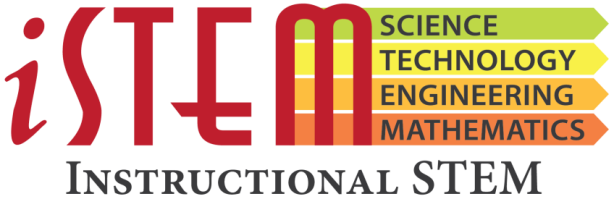 AssessmentiSTEM Rubric CriteriaAnalyze the water, then design, build, and test a system to improve the water quality.Select from available resources/materials to construct your system. Measure and record the effectiveness of your solution on cleaning the water.Create an awarness campagin to advise the public on preventative measures to improve and protect the watersheds of Virginia. CriteriaAnalyze the water, then design, build, and test a system to improve the water quality.Select from available resources/materials to construct your system. Measure and record the effectiveness of your solution on cleaning the water.Create an awarness campagin to advise the public on preventative measures to improve and protect the watersheds of Virginia. ConstraintsMust use only the materials providedMust collborate with your engineering partner Must be completed by the end of this unit ConstraintsMust use only the materials providedMust collborate with your engineering partner Must be completed by the end of this unit Materials:Use any of the following...Materials:Use any of the following...Tools:Use any of the following...Tools:Use any of the following...Recycled MaterialsCraft SuppliesTape (no more than 12 inches) StringCupsPaperclipsFastenersScissorsRulerCrayonsPencilsPaperComputerStudents: _____________________________Students: _____________________________Assignment: ________________________________Assignment: ________________________________Date: ______________  Date: ______________  Integrated  STEM  Disciplines(check all that apply)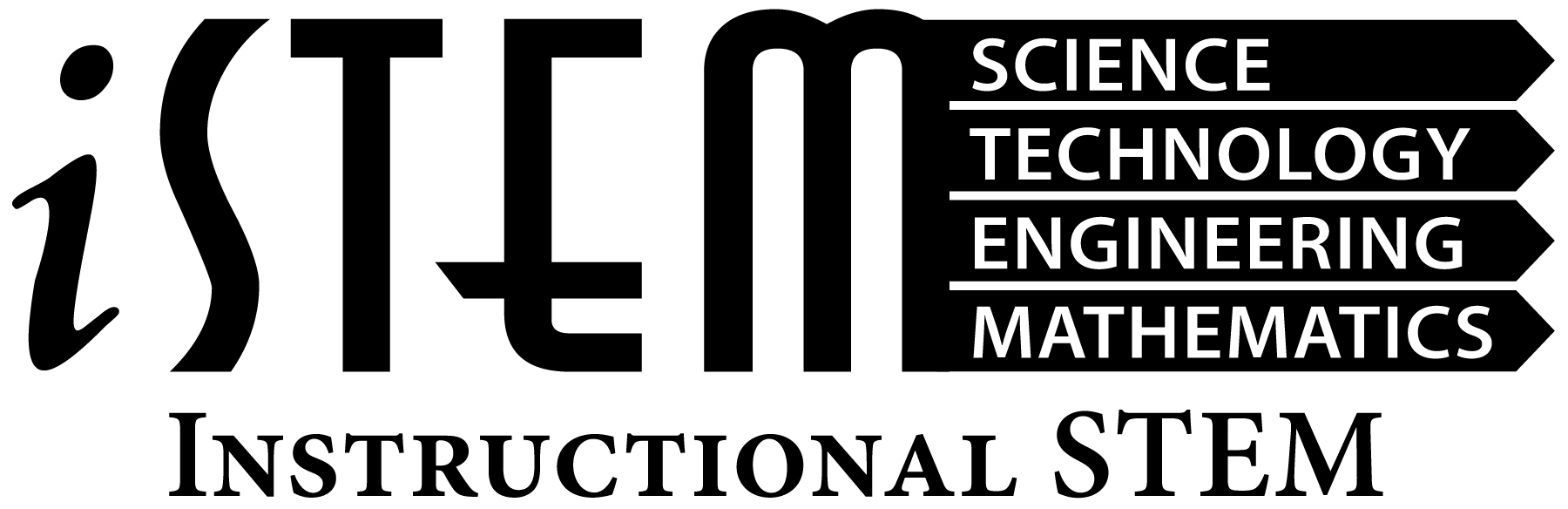 4321XIntegrated LiteracyEffective communication to explain learning. Writing is organized and on topic. Writing includes capitalization, ending punctuation, complete sentences, and descriptive details.Effective communication to explain learning. Majority of the writing is organized and on topic. Writing includes capitalization, ending punctuation, complete sentences, and descriptive details. Minor errors do not interfere with meaning.Attempt to communicate learning. Writing is not fully organized around topic. Capitalization, ending punctuation, complete sentences, and descriptive details were inconsistent. Errors in writing interfere with meaning.Little attempt to communicate learning. Writing is not organized around topic. Capitalization, ending punctuation, complete sentences, and descriptive details are missing. Numerous errors in writing interfere with meaning.XScienceAccurate knowledge of watersheds and scientific investigation are clearly applied in diagrams, models, and throughout group discussions.Basic knowledge of watersheds and scientific  investigation are evident in diagrams, models, and throughout group discussions; with minimal misconceptions.Numerous misconceptions on watersheds and scientific investigation are evident in diagrams, models, and group discussions.Understanding of watersheds and scientific investigation are not applied.  Diagrams and models are missing. Group discussions lack scientific understanding.XTechnologyPrototype/Process depicts evidence of advanced innovative research and meets all criteria and constraints.Prototype/Process depicts evidence of research and meets most of the criteria and constraints.Prototype/Process lacks evidence of research and many of the criteria and constraints are not met.Prototype/Process lacks evidence of research and most of the criteria and constraints are not met.XEngineeringAll components of the engineering design process were followed.Most components of the engineering design process were followed.Few components of the engineering design process were followed.The engineering design process was not followed.N/AMathematicsAccurate knowledge of mathematical processes are evident and applied to quantify the success of the prototype.Basic knowledge of mathematical processes are evident and applied to quantify the success of the prototype.Limited knowledge of mathematical processes are evident and applied to quantify the success of the prototype.Mathematical processes are not evident or applied.X21st CenturySTEM SkillsAll 21st century STEM skills were applied during the learning process.Most 21st century STEM skills were applied during the learning process.Half of the 21st century STEM skills were applied during the learning process.Few of the 21st century STEM skills were applied during the learning process.                          /    20     Total Points                          /    20     Total Points                          /    20     Total Points                          /    20     Total Points                          /    20     Total Points                          /    20     Total Points